Взаимодействие с родителями по формированию привычки к здоровому образу жизни.Хващинская Наталья Алексеевна, инструктор по физической культуреМБДОУ № 14, г. КурскДля каждого ребёнка мама и папа - это поддержка, одобрение и помощь. Не секрет, что всё «идет» из семьи. Как устроено в семье, традиции, взгляды, привычки, так и ребёнок видит  и относится к окружающему миру.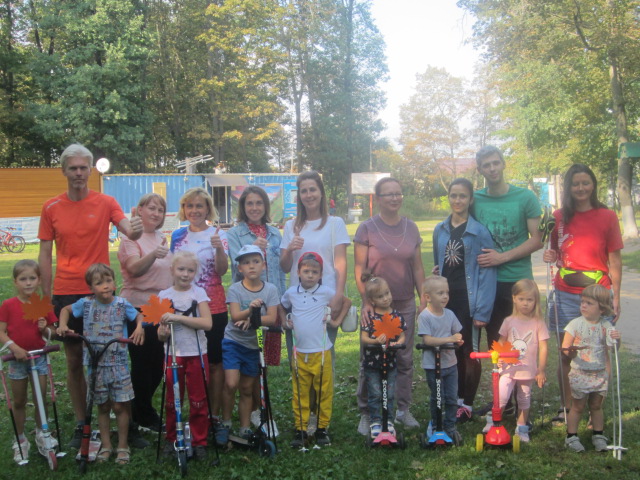 Когда мама, папа рядом, То помогут даже взглядом.Если что-нибудь случилосьИ беды не получилось.Знают все от  А до Я Что главней всего семья!(Хващинская Н.А.)Традиции и устои семьи крепки  и передаются из поколения в поколение. В том числе и в семьях, где пропагандируется спорт и здоровый образ жизни.На протяжении нескольких лет моей работы я  не только наблюдала за такими семьями, но и  активно контактировала, создавая условия для реализации задач воспитания здорового поколения. Постепенно к таким семьям присоединялись и другие. Нередко я примером своей семьи (мои дети тоже посещали детский сад) на практике показывала ценность активного отдыха, участия в эстафетах, соревнованиях, лыжных прогулках.Постепенно образовалась система еженедельных прогулок с семьями воспитанников. Что привлекало родителей? На мой взгляд, их желание видеть своего ребёнка здорового, счастливого, успешного и спортивного.Хорошо, когда родители интересуются деятельностью детей, их достижениями и победами, ещё лучше, когда они сами принимают  непосредственное участие. Помню как воспитанник сказал папе: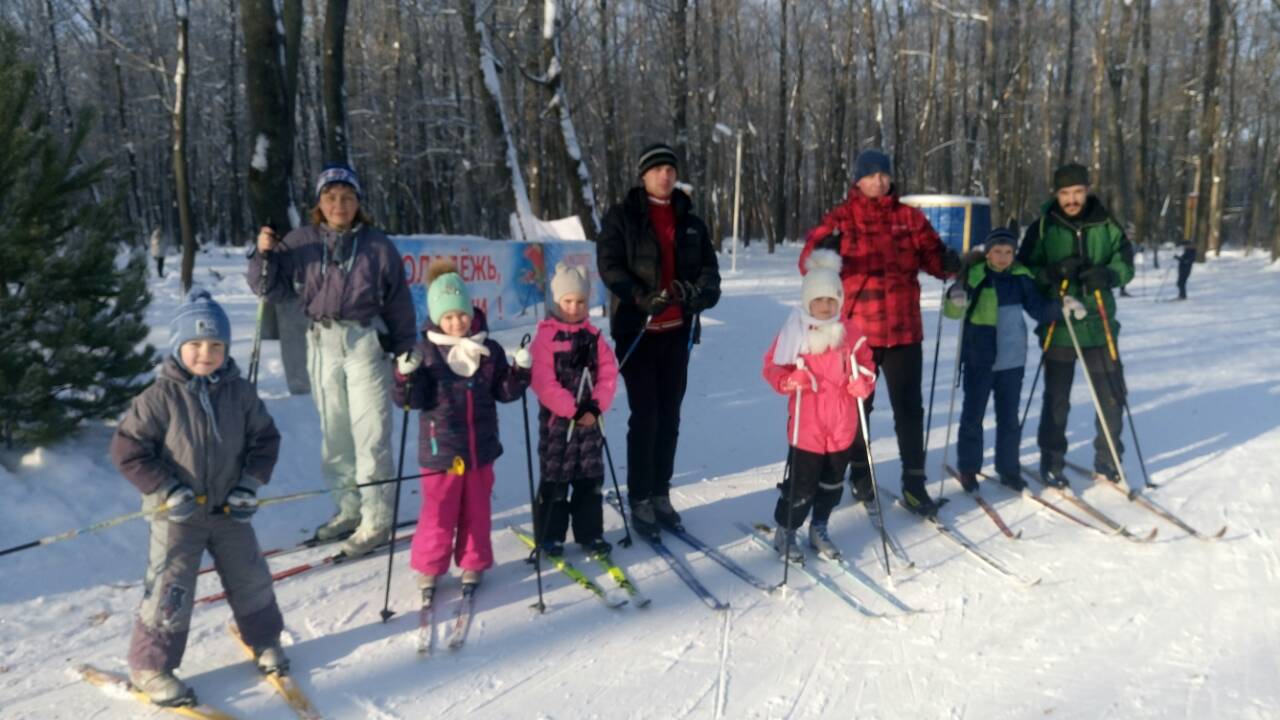  - «Папа, ты тоже возьми себе лыжи, мы вместе пойдем на прогулку!» Впоследствии эта семья так заинтересовалась этим видом спорта, что приняли участие в «Лыжне России-2022»Самый простой и доступный вид активного отдыха - это спортивные прогулки в лес в выходной день. С раннего утра всей семьёй, на свежем воздухе, выполняя активные движения можно совместить прогулку и занятия спортом.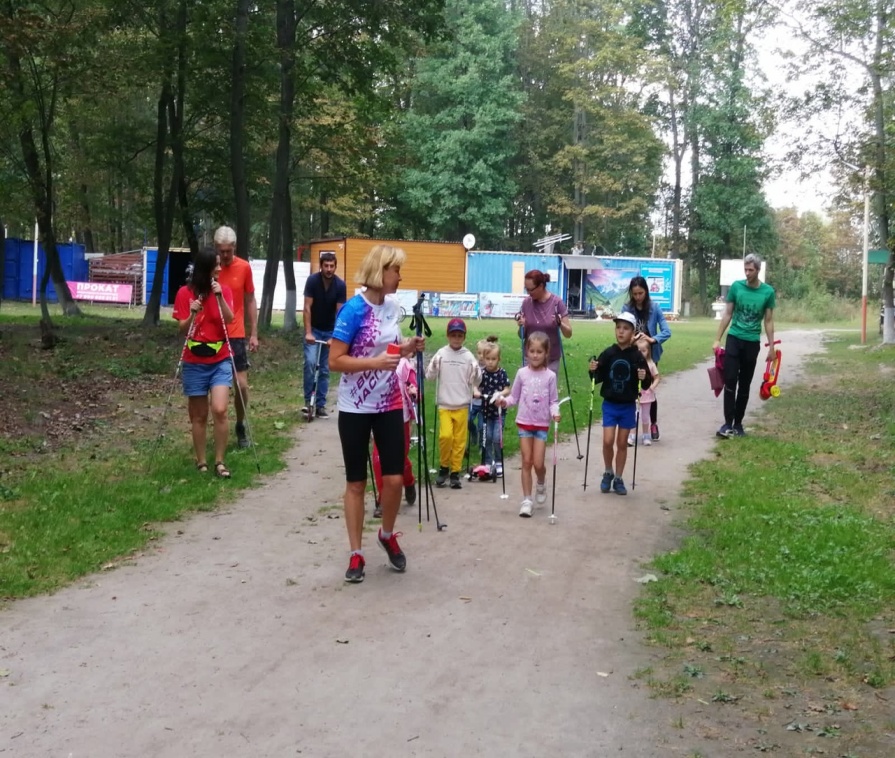 Причём возраст участников не имеет значение, каждый по силам и интересам найдет себе занятие. На такие прогулки приходят и младшие братья и сестры.  Пока старшие пробовали свои силы на самокате, младшие собирали великолепные осенние букеты, затем с которым все вместе придумали осенний танец и сделали замечательные фотографии.Из опыта моей работы могу сказать, что родителям и детям интересно всё: и эстафеты, и лыжные прогулки, и скандинавская ходьба с палками, и походы  с палаткой, и квест  с элементами ориентирования. В любое время года находится деятельность, интересующая родителей и детей  объединяющая совместным выполнением тех или иных задач. Это зависит от творчества педагога, детей и родителей. Это, безусловно, сплачивает семью, помогает достичь взаимопонимания и формирует привычку вести здоровый образ жизни.